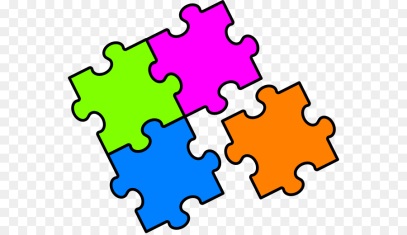 PETAK, 3. IV. 2020.HJ: Veliko početno slovo u pisanju imena nebeskih tijelaNa ovoj poveznici nalazi se igra slagalica.Pokušaj složiti sliku. https://www.jigsawplanet.com/?rc=play&pid=1ee4ad035bb2Što si složio / složila?Pažljivo pročitaj tekst u udžbeniku, str. 127.Otvori i pročitaj prezentaciju koja se nalazi u privitku.Napiši naslov u pisanku Veliko početno slovo u pisanju imena nebeskih tijela.Prepiši u pisanku po redu planete Sunčeva sustava pazeći na pisanje velikog početnog slova (posluži se prezentacijom za pravilan redoslijed planeta ).Nakon što si točno i pravilnim redoslijedom prepisao / prepisala nazive planeta, ispod toga prepiši  ( iz udžbenika, str. 127. ) pravilo o pisanju imena nebeskih tijela.Na kraju riješi zadatke u radnoj bilježnici, str. 107. i 108.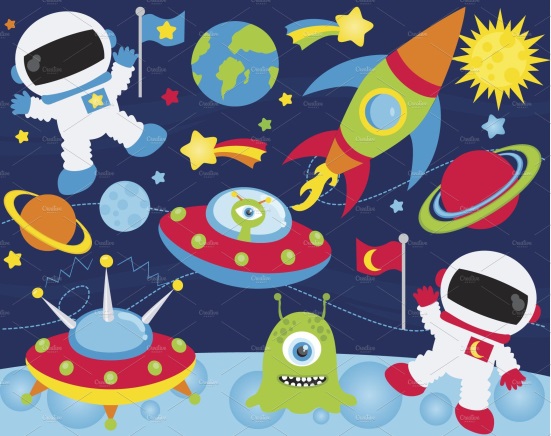 INA: Spretne ruke Zamisli da možeš otići u svemir. Pokušaj izraditi raketu koristeći plastičnu bocu, aluminijsku foliju, kartonske rolice, kolaž papir, škare, ljepilo ... Ako želiš, uslikaj svoj uradak i pošalji učiteljici kako bih objavila na mrežnoj stranici škole.Draga djeco, želim vam ugodan vikend, šaljem veliki zagrljaj i čujemo se idući tjedan.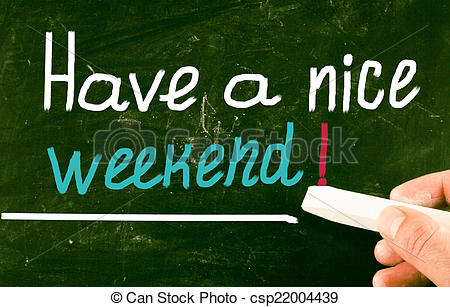 Učiteljica Kristina